Draft Parking Management PolicyResidential Parking AreasCurrently, those with Resident Parking Permits are restricted to parking in their street, cross street or adjacent streets.What we askedHow easy is it to find a carpark on the street near your home?What you told us46 per cent of residents claim that it is difficult or extremely difficult to find a carpark on the street near their home.What we proposeIntroduce precinct-based Residential Parking Areas in response to variations in demand and availability on specific days, rather than the current “surrounding streets” model.Expected outcomesCreate fairer and more flexible Residential Parking Areas based on density, demand and current demographics that will better meet local parking demand, reduce frustration and traffic congestion caused by not being able to find a space, and make parking more accessible to those who need it when and where they need it.Proposed timelineEffective 1 July 2021.Find out moreFor more information about Residential Parking Areas, see pages 15-16 of the draft Parking Management Policy.Proposed Residential Parking Areas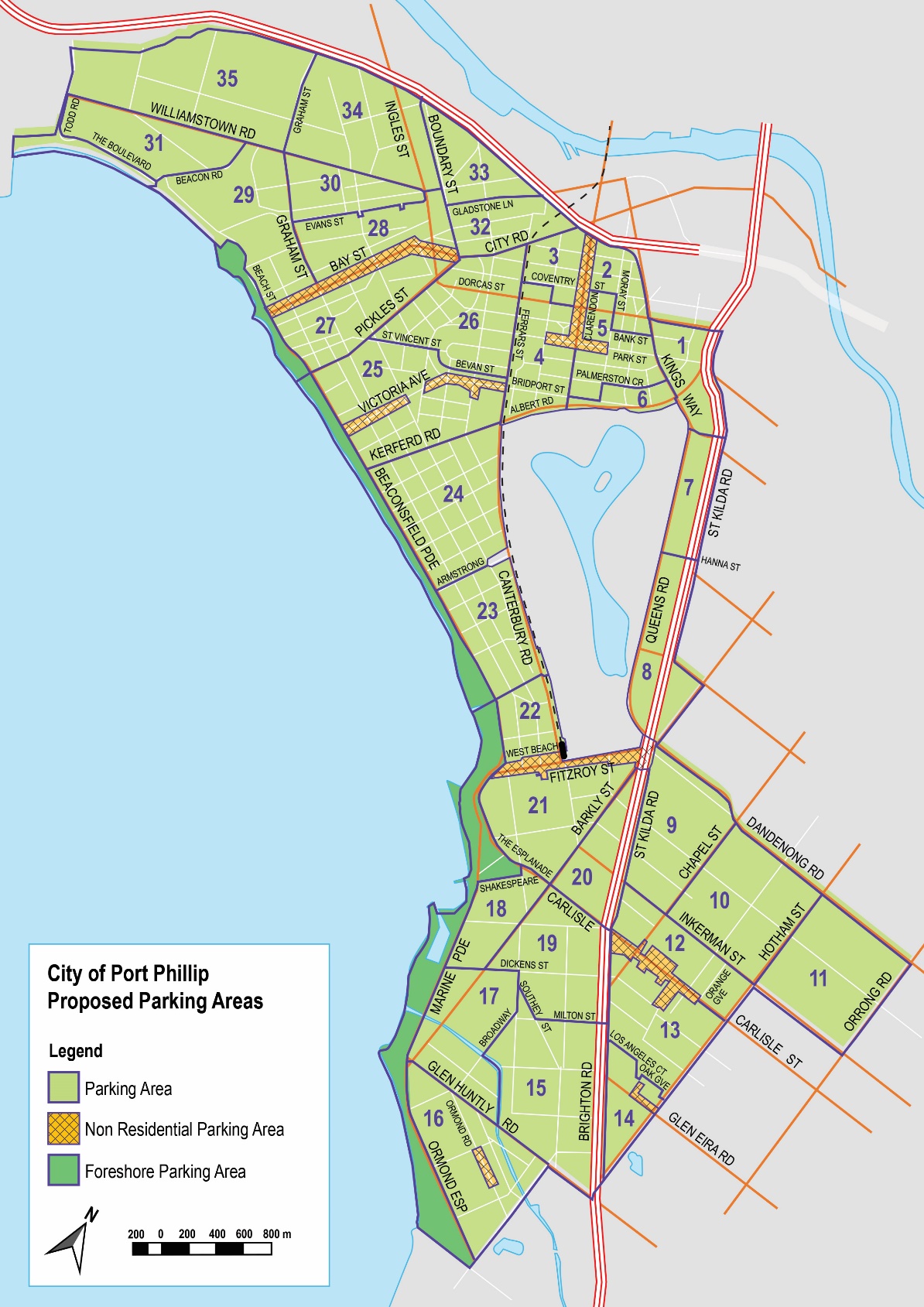 